							 2017 - 2018 CALENDAR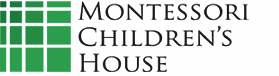 14-21 (M-M)		Teacher Prep Days - NO SCHOOL22 (T)			School Begins23 (W)			Back to School Parent Meeting:			5:00 p.m. - 6:00 p.m. Toddler			6:00 p.m. - 7:00 p.m. Preprimary30 (W)			MCH Family Kick-Off Dinner - 5:30 p.m. - 7:00 p.m.04 (M)			Labor Day Observance - NO SCHOOL19 (T)			Montessori Parent Course – 6:00 p.m. – 8:00 p.m.20 (W)			Montessori Parent Course – 6:00 p.m. – 8:00 p.m.21- 24 (Th-Su)		Seton Montessori Institute Paraprofessional Course for 			Parents02 (F)			Picture Day06 (F)			Fall Conferences – NO SCHOOL09 (M)			Columbus Day - NO SCHOOL13 (F)			Family Garden Day & Picnic – 9:00 a.m. – 1:30 p.m.TBA			Field Trip - PREPRIMARY CLASS ONLY10 (F)			Institute Day - NO SCHOOL17 (F)			Cultural Fair & Book Fair22-24 (W-F)		Thanksgiving Break - NO SCHOOL20 (W)			Winter Celebration of Light 			TODDLER & PREPRIMARY AM CLASS: 10:00-11:30am			TODDLER & PREPRIMARY ALL DAY CLASS: 3:00-4:00pm			EARLY DISMISSAL – ALL PROGRAMS – 4:00 p.m.12/21-01/02		Winter Break - NO SCHOOL 	01-02 (M-T)		Winter Break - NO SCHOOL03 (W)			Classes Resume15 (M)			M.L. King, Jr. Day - NO SCHOOL16 (F)			Spring Conferences - NO SCHOOL19 (M)			Presidents’ Day - NO SCHOOL 07 (W)			Father’s Night – PREPRIMARY CLASS ONLYTBA			Parent Education Night - Discipline26-30 (M-F)		Spring Break - NO SCHOOL02 (M)			Institute Day – NO SCHOOL12 (Th)			Grandparent’s Morning – PREPRIMARY CLASS ONLYTBA			Field Trip02 (W)			Mother’s Night – PREPRIMARY CLASS ONLY11 (F)			Family Garden Day & Picnic - 9:00 a.m. - 1:30 p.m.28 (M)			Memorial Day Observance - NO SCHOOL01 (F)			Last Day of Classes			End of Year Picnic – Early Dismissal – 1:30 p.m.11 (M)			Summer Camp BeginsAugustAugustAugustAugustAugustAugustAugustSuMTWThFSa12345678910111213141516171819202122232425262728293031AugustSeptemberSeptemberSeptemberSeptemberSeptemberSeptemberSeptemberSuMTWThFSa123456789101112131415161718192021222324252627282930SeptemberOctoberOctoberOctoberOctoberOctoberOctoberOctoberSuMTWThFSa12345678910111213141516171819202122232425262728293031OctoberNovemberNovemberNovemberNovemberNovemberNovemberNovemberSuMTWThFSa123456789101112131415161718192021222324252627282930NovemberDecemberDecemberDecemberDecemberDecemberDecemberDecemberSuMTWThFSa12345678910111213141516171819202122232425262728293031DecemberMCH Family EventDate to RememberParent Teacher ConferenceNo SchoolJanuaryJanuaryJanuaryJanuaryJanuaryJanuaryJanuarySuMTWThFSa12345678910111213141516171819202122232425262728293031JanuaryFebruaryFebruaryFebruaryFebruaryFebruaryFebruaryFebruarySuMTWThFSa12345678910111213141516171819202122232425262728FebruaryMarchMarchMarchMarchMarchMarchMarchSuMTWThFSa12345678910111213141516171819202122232425262728293031MarchAprilAprilAprilAprilAprilAprilAprilMTWThFSa123456789101112131415161718192021222324252627282930AprilMayMayMayMayMayMayMaySuMTWThFSa12345678910111213141516171819202122232425262728293031MayJuneJuneJuneJuneJuneJuneJuneSuMTWThFSa123456789101112131415161718192021222324252627282930JuneMCH Family EventDate to RememberParent Teacher ConferenceNo School